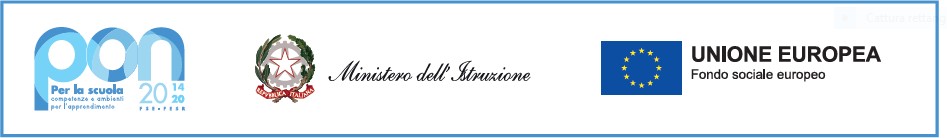 Mail di un genitore…………………………………………………………………………SCHEDA ANAGRAFICA CORSISTA STUDENTESEZIONE 1 – DATI ANAGRAFICISEZIONE 2 - SCUOLA DI APPARTENENZA ED EVENTUALI ANNI RIPETUTISEZIONE 3 - ISTRUZIONE E FORMAZIONE: POSSESSO DI QUALIFICHE E/O ATTESTATI(rispondere solo se si frequenta una scuola secondaria di secondo grado)SEZIONE 4 - CERTIFICAZIONI LINGUISTICHE E INFORMATICHEIn questa sezione indicare l’eventuale possesso di certificazioni informatiche e linguisticheSEZIONE 5 – GENITORIIn questa sezione indicare, se disponibile, il titolo di studio e la condizione occupazione della madre e del padreTITOLO DI STUDIO MADRE	TITOLO DI STUDIO PADRENessuno titolo di studioLicenza elementareLicenza mediaTitolo di istruzione secondaria superiore (scolastica ed extra-scolastica) che non permette l’accesso all’universitàDiploma di qualifica di istituto professionaleDiploma di abilitazione all’insegnamento della scuola maternaIstruzione artisticaAltri titoli di istruzione secondaria superiore (scolastica ed extra-scolastica) che non permettono l’accesso all’universitàDiploma di istruzione scolastica superiore che permette l’accesso all’universitàDiploma di istruzione secondaria superiore a indirizzo professionaleDiploma di istruzione secondaria superiore a indirizzo tecnicoIstruzione magistraleDiploma di istruzione secondaria superiore licealeIstruzione artistica□Altri diplomi di istruzione secondaria superiore che permettono l’accesso all’universitàDiploma terziario extra-universitario Istruzione artisticaDiploma di scuola superiore per interprete e traduttoreDiploma di scuola di archivistica paleografia e diplomaticaAltri diplomi terziari extra-universitariDiploma universitarioGruppo scientificoGruppo chimico farmaceuticoGruppo geo-biologicoGruppo medicoGruppo ingegneriaGruppo architetturaGruppo agrarioGruppo economico-statisticoNessuno titolo di studioLicenza elementareLicenza mediaTitolo di istruzione secondaria superiore (scolastica ed extra-scolastica) che non permette l’accesso all’universitàDiploma di qualifica di istituto professionaleDiploma di abilitazione all’insegnamento della scuola maternaIstruzione artisticaAltri titoli di istruzione secondaria superiore (scolastica ed extra-scolastica) che non permettono l’accesso all’universitàDiploma di istruzione scolastica superiore che permette l’accesso all’universitàDiploma di istruzione secondaria superiore a indirizzo professionaleDiploma di istruzione secondaria superiore a indirizzo tecnicoIstruzione magistraleDiploma di istruzione secondaria superiore licealeIstruzione artisticaAltri diplomi di istruzione secondaria superiore che permettono l’accesso all’universitàDiploma terziario extra-universitario Istruzione artisticaDiploma di scuola superiore per interprete e traduttoreDiploma di scuola di archivistica paleografia e diplomaticaAltri diplomi terziari extra-universitariDiploma universitarioGruppo scientificoGruppo chimico farmaceuticoGruppo geo-biologicoGruppo medicoGruppo ingegneriaGruppo architetturaGruppo agrarioGruppo economico-statisticoGruppo politico-socialeGruppo giuridicoGruppo letterarioGruppo linguisticoGruppo insegnamentoGruppo psicologicoGruppo educazione fisicaAltri diplomi universitariLaurea vecchio o nuovo ordinamento (corsi di durata compresa tra i 2 e i 6 anni)Laurea di primo livello – Nuovo ordinamento (corsi di 3 anni)Diploma di laurea – Vecchio ordinamento (corsi di 4/6 anni)Laurea specialistica a ciclo unico – Nuovo ordinamento (corsi di 5/6 anni)Laurea specialistica – Nuovo ordinamento (corsi di secondo livello di 2 anni)Titolo di studio post-laureaMaster universitario di primo livelloMaster universitario di secondo livelloDiploma di specializzazioneTitolo di dottore di ricercaNON DICHIARABILEGruppo politico-socialeGruppo giuridicoGruppo letterarioGruppo linguisticoGruppo insegnamentoGruppo psicologicoGruppo educazione fisicaAltri diplomi universitariLaurea vecchio o nuovo ordinamento (corsi di durata compresa tra i 2 e i 6 anni)Laurea di primo livello – Nuovo ordinamento (corsi di 3 anni)Diploma di laurea – Vecchio ordinamento (corsi di 4/6 anni)Laurea specialistica a ciclo unico – Nuovo ordinamento (corsi di 5/6 anni)Laurea specialistica – Nuovo ordinamento (corsi di secondo livello di 2 anni)Titolo di studio post-laureaMaster universitario di primo livelloMaster universitario di secondo livelloDiploma di specializzazioneTitolo di dottore di ricercaNON DICHIARABILECon riferimento alla risposta fornita alla domanda precedente, SPECIFICARE qui di seguito il titolo di studio conseguito dalla MADRE (…………………………………………………………………………………………………………………………………………………………………………………………)Con riferimento alla risposta fornita alla domanda precedente, SPECIFICARE qui di seguito il titolo di studio conseguito dal PADRE (………..……………………………………………………………………………………………………………………………………………………..…..………………………………………)CONDIZIONE OCCUPAZIONALE MADREOccupato alle dipendenze pubbliche con contratto di lavoro a tempo determinato /a progettoOccupato alle dipendenze pubbliche con contratto a tempo indeterminatoOccupato alle dipendenze private con contratto a tempo determinato/a progettoOccupato alle dipendenze private con contratto a tempo indeterminatoLavoratore autonomoImprenditore/libero professionistaIn cerca di prima occupazione da meno di 6 mesiIn cerca di prima occupazione da 6-11 mesiIn cerca di prima occupazione da 12-23 mesiIn cerca di prima occupazione da oltre 24 mesiIn cerca di nuova occupazione da meno di 6 mesiIn cerca di nuova occupazione da 6-11 mesiIn cerca di nuova occupazione da 12-23 mesiIn cerca di nuova occupazione da oltre 24 mesiIn mobilitàIn cassa integrazionePensionato/aCasalingo/aStudenteDisoccupato/aAltroNon indicatoCONDIZIONE OCCUPAZIONALE PADREOccupato alle dipendenze pubbliche con contratto di lavoro a tempo determinato /a progettoOccupato alle dipendenze pubbliche con contratto a tempo indeterminatoOccupato alle dipendenze private con contratto a tempo determinato/a progettoOccupato alle dipendenze private con contratto a tempo indeterminatoLavoratore autonomoImprenditore/libero professionistaIn cerca di prima occupazione da meno di 6 mesiIn cerca di prima occupazione da 6-11 mesiIn cerca di prima occupazione da 12- 23mesiIn cerca di prima occupazione da oltre 24 mesiIn cerca di nuova occupazione da meno di 6 mesiIn cerca di nuova occupazione da 6-11 mesiIn cerca di nuova occupazione da 12- 23 mesiIn cerca di nuova occupazione da oltre 24 mesiIn mobilitàIn cassa integrazionePensionato/aCasalingo/aStudenteDisoccupato/aAltroNon indicatoSEZIONE 6 – INFORMAZIONI SUL NUCLEO FAMILIAREIl tuo nucleo familiare da quanti adulti è composto?Un solo adultoPiù di un adulto (rispondere alla domanda successiva)Se il nucleo familiare è composto da più di un adulto, indicare se è presente almeno un adulto che lavoraSì, è presente almeno un adulto che lavoraNel nucleo familiare nessun adulto lavoraCodice FiscaleNomeCognomeProvincia di nascitaComune di nascitaData di nascitaSessoCittadinanzaIndirizzo domicilioEventuale indirizzo residenza (se diversa da domicilio)E-mail (non obbligatorio)Telefono (non obbligatorio)Cellulare (non obbligatorio)Scuola di appartenenzaClasse frequentata□ 1° anno□ 2° anno□ 3° anno□ 4° anno □ 5° annoAnni ripetuti scuola primaria□ nessuno □ 1 anno□ 2 anni□ 3 anni □ 4 anni□ 5 anniAnni ripetuti scuola secondaria di primo grado□ nessuno □ 1 anno□ 2 anni□ 3 anni □ 4 anni□ 5 anniAnni ripetuti scuola secondaria di secondo grado□ nessuno □ 1 anno□ 2 anni□ 3 anni □ 4 anni□ 5 anniDurante il tuo percorso scolastico hai frequentato corsi con i quali hai ottenuto una QUALIFICA E/O ATTESTATO?□ SI	□ NO (saltare alla sez. 4)Indicare l’anno di conseguimentoIndicare l’argomentoNormativa sulla sicurezza e salute sul luogo di lavoro;Contabilità, amministrazione e lavori d'ufficio;Professioni per il turismo, gli alberghi, la ristorazione e l'esteticaGrafica/pubblicità, marketing, distribuzione commerciale, attività promozionali;Arte, musica, moda, arredamento;Servizi sanitari e di assistenza sociale;Insegnamento e formazione;Informatica;Agricoltura e ambiente;Edilizia, elettronica, elettricità e meccanicaLingue straniere;Altro (specificare………………………………………………………………...........................................................................................................................................................................................)Indicare il monte ore complessivo del corso seguitoMeno di 20 oreTra 20 e 100 oreTra 100 e 300 oreTra 300 e 600 oreTra 600 e 1200 oreOltre 1200 oreIndicare il tipo di attestato o qualifica che hai conseguito alla fine del corsoAttestato di frequenzaAttestato di specializzazioneAttestato di perfezionamentoAttestato di qualifica professionale (IeFP)Diploma professionale di tecnico (IeFP)Qualifica regionale professionale post- diplomaCertificato IFTSDiploma di tecnico superiore (ITS)AltroSei in possesso di certificazioniLINGUISTICHE?SINO (saltare alla sez. 5)Sei in possesso di certificazioniINFORMATICHE ?SINO (saltare alla sez. 5)Indicare la linguaFranceseIngleseSpagnoloTedescoItaliano L2SlovenoGrecoCineseAltro (specificare in campoaperto)…,. ,….hb…hib…jinjn……………………………………………………………………………………………………………Indicare il nome della certificazioneCISCOECDLEIPASSEUCIPIC3MOUSPEKITALTRO (specificare in campo aperto)……………………………………………………………………………………………………………..Indicare il livello□ A1	□ B2□ A2	□ C1□ B1	□ C2Indicare il livelloLivello baseLivello intermedioLivello avanzatoIndicare l’anno di conseguimento………………………………….Indicare l’anno di conseguimento………………………………………..